УЧЕБНЫЙ ПЛАНпо реализации АООПмуниципального общеобразовательного бюджетного учрежденияТюкалинского муниципального района Омской области «Валуевская средняя общеобразовательная школа»на 2020-2021 учебный год7-9 классы 5-дневная учебная неделяПОЯСНИТЕЛЬНАЯ ЗАПИСКАк учебному плану муниципального  общеобразовательного бюджетного учреждения Тюкалинского муниципального района Омской области «Валуевская средняя общеобразовательная школа» для детей с умственной отсталостью (интеллектуальными нарушениями)на 2020– 2021  учебный год           Учебный план - документ, который определяет перечень, трудоемкость, последовательность и распределение по периодам обучения учебных предметов, курсов, дисциплин (модулей), практики, иных видов учебной деятельности и, если иное не установлено настоящим Федеральным законом, формы промежуточной аттестации обучающихся.Учебный план муниципального общеобразовательного бюджетного учреждения Тюкалинского муниципального района Омской области «Октябрьская средняя общеобразовательная школа» (далее МОБУ «Валуевскаясош»)  на 2020– 2021 учебный год разработан на основании: Типового положения о специальном (коррекционном) образовательном учреждении для обучающихся, воспитанников с ограниченными возможностями здоровья (Постановление Правительства РФ от 10.03.2009г. № 216), Базисного учебного плана специальных (коррекционных) образовательных учреждений VIII вида II варианта (Приказ Министерства образования РФ от 10.04.2002г. № 29/2065-п), Постановление Главного государственного санитарного врача РФ от 29.12.2010 N 189 (ред. от 24.11.2015) "Об утверждении СанПиН 2.4.2.2821-10 "Санитарно-эпидемиологические требования к условиям и организации обучения в общеобразовательных учреждениях" (вместе с "СанПиН 2.4.2.2821-10. Санитарно-эпидемиологические требования к условиям и организации обучения в общеобразовательных организациях. Санитарно-эпидемиологические правила и нормативы") (Зарегистрировано в Минюсте России 03.03.2011 N 19993)        Устава МОБУ «Валуевскаясош» и построен с учетом программных, методических и дидактических разработок Института коррекционной педагогики РАО.       МОБУ «Валуевскаясош» работает в 1 смену, начало занятий - 9.00. Учебная нагрузка и режим занятий обучающихся  определяется в соответствии с действующими санитарными нормами:продолжительность учебной недели – 5 дней продолжительность урока в 7-9  классах - 40 минут каждый; продолжительность перемен – 3 перемены по 10 минут, две большие перемены по 20 минут (на период пандемии 4 перемены по 15 минут для организации питания с соблюдением дистанции);домашние задания задаются обучающимся с учетом возможности их выполнения в следующих пределах: в 7 классах — до 2,5 ч, в 8-9 классах- не превышает (в астрономических часах) 3,5 ч Продолжительность учебного года составляет   не менее 35 учебных недель;     Продолжительность каникул в течение учебного года составляет не менее     30 календарных дней.Учебный план   определяет основные образовательные области, перечень учебных предметов, их распределение по учебным часам при пятидневном обучении, обучение ведётся на русском языке.Содержание образования на второй ступени строится на основе общих и специфических закономерностей развития психики ребёнка и направлено на компенсацию недостатков познавательной деятельности, психического и физического развития детей.Основными задачами второй ступени обучения  являются:расширение и углубление понятийных и практических основ образовательных областей;закрепление навыков самостоятельной учебной деятельности;трудовое обучение, имеющее профессиональную направленность.Обучение проводится по  программе: «Программы специальных (коррекционных) образовательных учреждений VIII вида»   5-9 классы под редакцией кандидата психологических наук, профессора И.М. Бгажноковой,  Москва, «Просвещение»      Базисный учебный план состоит из 3-х частей: федерального, регионального, школьного. В федеральную (инвариантную) часть включены образовательные области и соответствующие им учебные предметы, наиболее важные для развития и коррекции, познавательной деятельности обучающихся с умственной отсталостью от младшего школьного возраста   до юношеского. Федеральный компонент включает образовательные области:  «Родной язык и литература», «Математика», «Природа», «Обществознание», «Искусство», «Трудовая подготовка».В этой части особое внимание уделяется развитию связной устной и письменной речи, усвоению элементарных основ математики, предметов из естествоведческого и обществоведческого циклов. В региональной части наряду с предметами, отражающими специфику того или иного региона РФ в части истории, искусства, физического воспитания и др., большой объем часов заложен на профильный труд, который по направленности содержания следует разрабатывать на основе местных ресурсов, перспектив самостоятельной жизнедеятельности выпускниковучреждения.В школьном компоненте представлен предмет «Основы безопасности жизнедеятельности». Содержание обучения на каждой ступени строится на основе общих закономерностей развития психики ребенка и новообразований, возникающих благодаря коррекционному обучению и социальному развитию.      Обучение ведется по следующим образовательным областям: «Родной язык и литература», «Математика», «Природа», «Обществознание», «Искусство», «Трудовая подготовка».     Образовательная область «Родной язык и литература» представлена в 7 - 9 классах  образовательными компонентами (учебными предметами) «Чтение и развитие речи»,  «Письмо и развитие речи». Учебный предмет «Чтение и развитие речи», объём в 7-9 классе  3 часа в неделю, учебный предмет «Письмо и развитие речи» -   4 часа в неделю в 7-9 классах. Содержание обучения русскому языку в учреждении строится на новых принципах коммуникативного подхода, который в отличие от орфографического направлен на развитие контекстной устной и письменной речи, где орфография обеспечивает самостоятельное связное высказывание в его устной или письменной форме. Коммуникативный подход в большей мере соответствует специфическим особенностям интеллектуальной деятельности умственно отсталых обучающихся, которым трудно освоить логику построения языка на основе анализа, запоминания и воспроизведения грамматических правил и категорий.Изучение языка в контексте монологической, диалогической и других видов речи, расширение разговорной, литературной, деловой, книжной (научной) лексики на уроках русского языка, чтения и устной речи позволяет преодолеть характерный для обучающихся речевой негативизм, стереотипность, бедность оборотов речи, приблизить обучающихся к знаниям о культуре, истории, к освоению нравственных норм социального поведения на образцах доступных литературных жанров.    Образовательная область «Математика» представлена образовательным компонентом (учебным предметом) «Математика».   Математика имеет выраженную практическую направленность с целью обеспечения жизненно важных умений обучающихся по ведению домашнего хозяйства, их деятельности в доступных профилях (профессиях) по труду. Математика вносит существенный вклад в развитие и коррекцию мышления и речи, она значительно продвигает большую часть обучающихся на пути освоения ими элементов логического мышления. Математические знания реализуются и при изучении других дисциплин учебного плана: домоводства, истории, географии, естествознания, физкультуры, ИЗО идр.  Учебный  предмет «Математика», объём   5 часа  в неделю в 7-9 классах.Образовательная область «Природа» включает в себя образовательные компоненты  (учебные предметы): «Биология», «География».Учебный предмет «Биология» (7-9 класс по 2 часа в неделю) – направлен на овладение представлениями об окружающем мире и основными знаниями о живой и неживой природе; развитие способности к использованию знаний о живой и неживой природе; формирование представлений о мире для осмысленной и самостоятельной организации безопасной жизни в конкретных природных и климатических условиях; развитие активности, любознательности и разумной предприимчивости во взаимодействии с живой и неживой природы. Образовательная область «Природоведение» ставит своей целью расширить кругозор и подготовить учащихся к усвоению систематических биологических и географических знаний.Учебный предмет «География» (7-9 класс по 2 часа в неделю) - элементарный курс физической географии России и зарубежья, позволяющий на основе межпредметных связей сформировать доступные представления о физической, социально - экономической географии, ее природных и климатических ресурсах, влияющих на образ жизни, культуру, хозяйственную деятельность человека на земле. Особое место в курсе географии отводится изучению родного края, природоохранной деятельности, что существенно дополняет систему воспитательной работы по гражданскому, нравственно - этическому воспитанию.    Образовательная область «Обществознание» включает в себя образовательные компоненты  (учебные предметы):«История Отечества», «Обществознание»,  «Этика и психология семейной жизни».Учебный предмет «История Отечества»  (7-9 класс по 2 часа в неделю) формирует систему знаний о самых значительных исторических событиях в становлении и развитии основ Российской государственности с древнейших времен до новейшей истории. Нарушение сложных форм познавательной деятельности при умственной отсталости (анализ, классификация, обобщение, мысленное планирование) не позволяют выстраивать курс истории на основе развернутых хронологических сведений, поэтому он представлен на наиболее ярких ключевых событиях эволюции России как государства, явлениях, обогащавших науку, производство, культуру, общественный уклад. Принцип социокультурного развития средствами истории способствует воспитанию гражданских, патриотических чувств, широкому использованию примеров из истории региона, формированию простейших обществоведческих представлений: о религиях, видах и структуре государственной власти, морали, этике, правовых устоях, культурных достижениях общества идр.Учебный предмет «Обществознание»объём по 1 часу в неделю в 7-9 классах, направлен на практическую подготовку обучающихся к самостоятельной жизни и трудовой деятельности в ближайшем и более отдаленном социуме. Основные задачи, которые призван решать предмет: расширение кругозора обучающихся в процессе ознакомления с различными сторонами повседневной жизни; формирование и развитие навыков самообслуживания и трудовых навыков, связанных с ведением домашнего хозяйства; ознакомление с основами экономики ведения домашнего хозяйства и формирование необходимых умений; практическое ознакомление с деятельностью различных учреждений социальной направленности; формирование умений пользоваться услугами учреждений и предприятий; усвоение морально-этических норм поведения, выработка навыков общения; развитие навыков здорового образа жизни; положительных качеств и свойств личности.Учебный предмет «Этика и психология семейной жизни», объём по 1 часу в неделю в 7-9 классах, направленный на формирование нравственного самосознания обучающихся среднего и старшего подросткового возраста, развитие у умственно отсталых обучающихся навыков социального поведения в ближайшем окружении: семье, со сверстниками, старшими, в трудовой и досуговой деятельности и др. Содержание предмета имеет практическую направленность, где в ходе обсуждений и анализа нравственных категорий и понятий - товарищество, совесть, дружба, любовь, трудолюбие и др. - их проявлений или искажений в человеческих отношениях учащиеся учатся дифференцировать приемлемые и отвергаемые обществом формы социального поведения человека. Предмет предполагает широкое использование новых форм организации учебного процесса: беседы, диспуты, деловые и ролевые игры, интегрированные уроки идр.    Образовательная область «Искусство» включает в себя образовательные компоненты  (учебные предметы):«Изобразительное искусство», «Музыка и пение»,«Физкультура».«Изобразительное искусство», «Музыка и пение».Содержание связано с решением задач: формирование и развитие элементарных умений и навыков, способствующих адекватному восприятию музыкальных произведений и их исполнение; формирование простейших эстетических ориентиров, умений и навыков изобразительной деятельности, их применение для решения практических задач; развитие художественного вкуса: умения отличать "красивое" от "некрасивого"; понимания красоты как ценности; воспитание потребности в художественном творчестве.Предмет «Физкультура»,  направленный на коррекцию психофизического развития обучающихся, выполнять общеразвивающую функцию, включать (для основной группы обучающихся) элементы спортивной подготовки и национальных видов спорта. Учебный предмет «Физкультура», объём 2 часа в неделю в 7-9 классах    Трудовая подготовка - важная составляющая часть всего учебно - воспитательного процесса, поэтому обучение обучающихся разнообразным профилям труда необходимо рассматривать в неразрывной связи с общеобразовательной подготовкой, стратегией жизнедеятельности выпускников, их дальнейшей самостоятельной жизни, с учетом ресурсных возможностей региона, ближайшего социального окружения обучающихся. Трудовая подготовка представлена в региональной части учебного плана, что дает возможность учреждению изучать перспективы дальнейшего трудоустройства  обучающихся и в соответствии с ними разрабатывать учебные программы, создавать необходимую методическую и материально - производственнуюбазу.     Образовательная область «Трудовая подготовка» в части федерального компонента учебного плана включает учебные предметы:  «Профессионально-трудовое обучение» в 7 классе по 6 часов в неделю, в 8-9 классах по 7 часов в неделю. Учебный предмет  «Трудовая практика в днях» в большей мере соответствует задачам трудового обучения и социального воспитания, оно позволяет поэтапно, формировать навыки по ведению домашнего хозяйства во всех его компонентах, практически применять интеллектуальные умения из других учебных предметов, заложить основы экономического хозяйствования в семье, а также комплекс прикладных умений: стирка, глажение, ремонт, кулинария, уход за больными и мн. др.Часы школьного компонента по согласованию с родителями (протокол Совета Учреждения № 1 от 27 августа 2020 года)  выделены на «Основы безопасности жизнедеятельности»  - 7- 9 класс по 1 часу в неделю, который введен с целью формирования у школьников основ знаний и умений по сохранению здоровья и защите жизни в условиях опасных и чрезвычайных ситуаций, по оказанию само и взаимопомощи в случае проявления опасности.Летняя трудовая практика в7 классе в течение 10 дней, 8-9 класс в течение 12 дней по окончании учебного года проводятся на базе школьных мастерских, в теплице и на учебно-опытном участке.По окончании 9 класса обучающиеся сдают экзамен по профессионально - трудовому обучению и получают документ установленного образца об окончании учреждения.Данный учебный план соответствует нормативным документам и реализуется полностью.Учебный пландля 7-9классов для детей с умственной отсталостью (интеллектуальными нарушениями) на 2020/2021 учебный годМуниципального общеобразовательного  бюджетного учреждения  Тюкалинского муниципального района Омской области«Валуевская средняя общеобразовательная школа»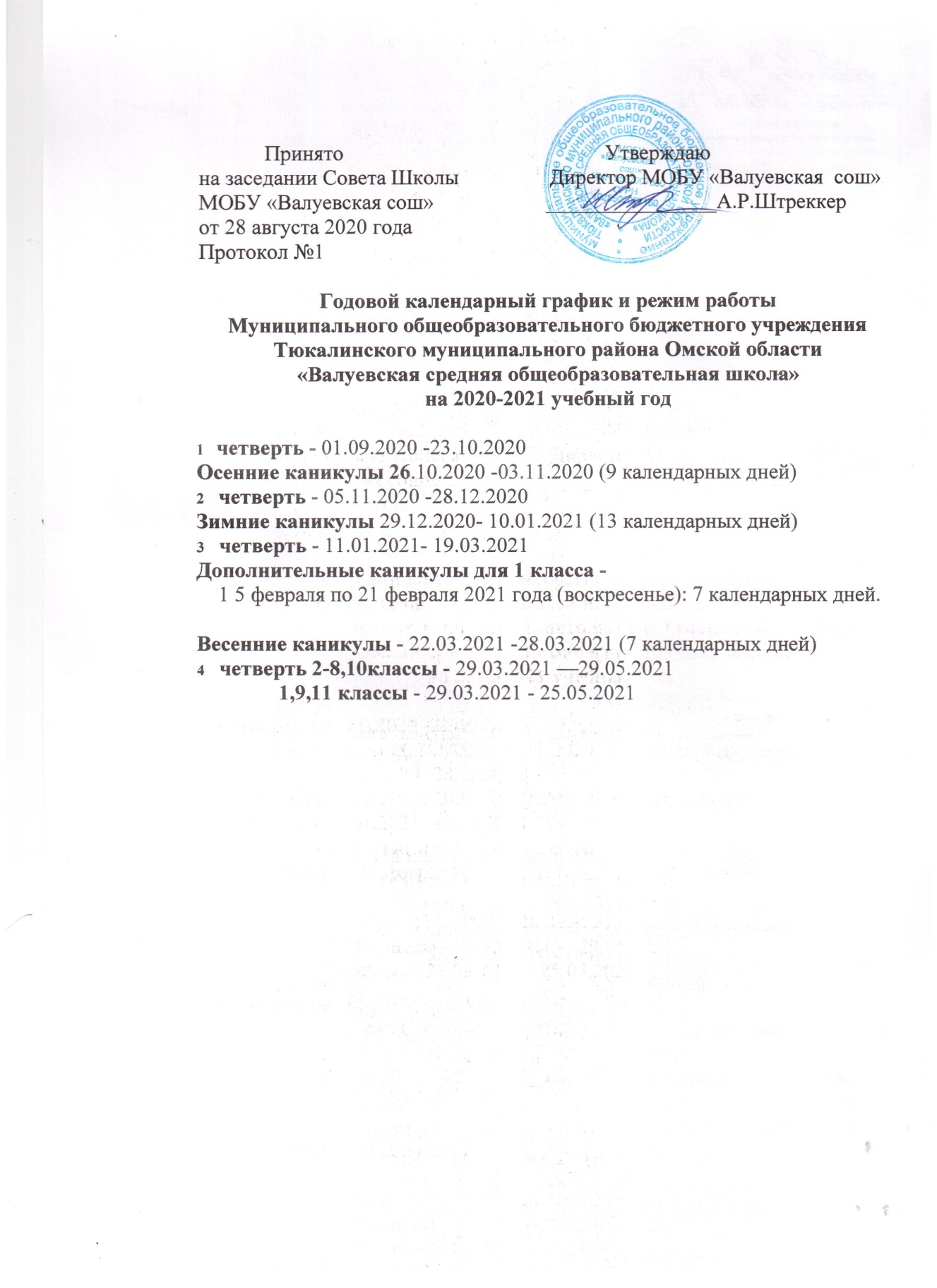 Согласовано с  профсоюзным комитетом:Рассмотрено на педагогическом советеПротокол №1  от 28 августа 2020 годаУтвержденоПриказ №1    от  28 августа 2020  годаДиректор МОБУ «Валуевская сош»__________ А.Р. ШтреккерОбразовательные областиКоличество часов в неделюКоличество часов в неделюКоличество часов в неделюВсего часов за неделюВсего часов за годОбразовательные области7 класс8 класс9 классВсего часов за неделюВсего часов за годРодной язык и литератураРодной язык и литератураРодной язык и литератураРодной язык и литератураРодной язык и литератураЧтение и развитие речи3339312Письмо и развитие речи44412416МатематикаМатематикаМатематикаМатематикаМатематикаМатематика55414486ПриродаПриродаПриродаПриродаПриродаБиология2226208География2226208ОбществознаниеОбществознаниеОбществознаниеОбществознаниеОбществознаниеИстория Отечества2226208Обществознание11269Этика и психология семейной жизни1113104ИскусствоИскусствоИскусствоИскусствоИскусствоИзобразительное искусство1--135Музыка и пение11-270Физкультура2226208Трудовая подготовкаТрудовая подготовкаТрудовая подготовкаТрудовая подготовкаТрудовая подготовкаПрофессионально-трудовое обучение 67720693Трудовая практика в днях102020--ИТОГО293028873017Школьный компонентШкольный компонентШкольный компонентШкольный компонентШкольный компонентОсновы безопасности жизнедеятельности1113104Итого: обязательная нагрузка обучающихся303129903121